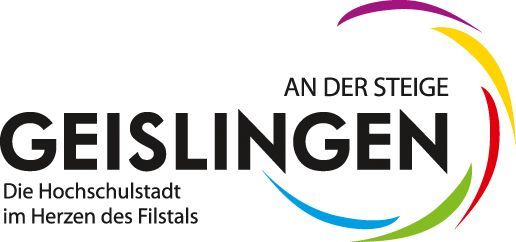 S.G. 1 1 -Abgabenverwaltung-Hauptstr. 173312 Geislingen an der Steige SteuerPflichtiger:Name, VornameBuchungszeichenÄnderung der Anschrift:Neue Anschrift ab ___________(Name, Vorname)(Straße)(Plz, Wohnort)Änderung der Bankverbindung:Neue Einzugsermächtigung ab ___________:______________________________________________________________IBAN______________________________________________________________BIC______________________________________________________________Kontoinhaber